Laboratorio IUn albañil tiene la tarea de construir una chimenea en ladrillo rojo, bajo la forma de la figura de la gráfica. Para que el trabajo esté correctamente hecho, necesita determinar lo siguiente:Identificar las coordenadas de los puntos que están en el planoDetermina la distancia y punto medioCalcular su perímetro y área para la cantidad de material requerido Encontrar la razón R del segmento ED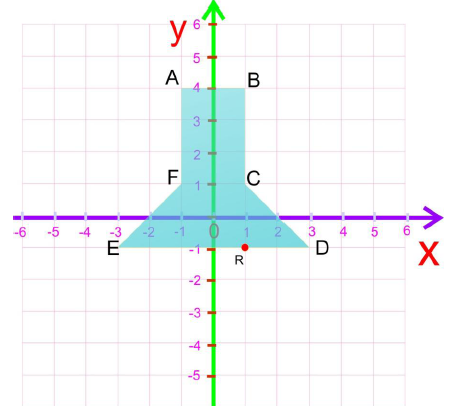 